DEKLARACJAPRZYSTĄPIENIA DO PROGRAMU „OSTROWIECKA RODZINA 3+”*Nazwa podmiotu	…………………………………………………………………………...
Adres siedziby podmiotu	……………………………………………………………………NIP:	………………………………… REGON:	……………………………………………
Osoba reprezentująca podmiot	……………………………………………………………
Dane kontaktowe (osoba, e-mail, telefon)	……………………………………………………
…………………………………………………………………………………………………...
Przedmiot działalności:	……………………………………………………………………
……………………………………………………………………………………………….......
…………………………………………………………………………………………………...
Niniejszym deklaruję przystąpienie do Programu „Ostrowiecka Rodzina 3+” w ramach prowadzonej działalności i zobowiązuję się do przyznania od dnia ……………………….
następujących uprawnień (ulg, zwolnień, preferencji, dodatkowych świadczeń) dla osób legitymujących się dokumentem w postaci „Karty Dużej Rodziny”, zamieszkałych na terenie Ostrowca Świętokrzyskiego*
………………………………………………………………………………………………................
…………………………………………………………………………………………………...………………………………………………………………………………………………........................................................................................................................................................................................Zapewniam realizację w/w uprawnień przez okres od ………………………….………. 
do ……………..………………….… / przez cały okres obowiązywania Programu*.Wskazuję adresy miejsc prowadzenia działalności, w których realizowane będą w/w uprawnienia: ………………………………………………………………………………………………...............
…………………………………………………………………………………………………...………………………………………………………………………………………………........................…………………………………………………………………………………………………...………………………………………………………………………………………………........................

Oświadczam, że: dane i oświadczenia zawarte w niniejszej deklaracji są zgodne z prawdą i jestem świadomy/a odpowiedzialności karnej za składanie nieprawdziwych oświadczeń, koszty związane z przyznanymi uprawnieniami poniesie nasza firma w całości we własnym zakresie, zapoznałem/łam się z treścią Programu „Ostrowiecka Rodzina 3+” i zobowiązuję się do jego przestrzegania. ……………………………………..…..				……………………………………  (pieczęć firmowa)					   (podpisy osób uprawnionych								  do reprezentowania podmiotu) …………………………………………..				(miejscowość i data)Deklarację należy złożyć w Wydziale Edukacji i Spraw Społecznych Urzędu Miasta Ostrowca Świętokrzyskiego, ul. J. Głogowskiego 3/5. 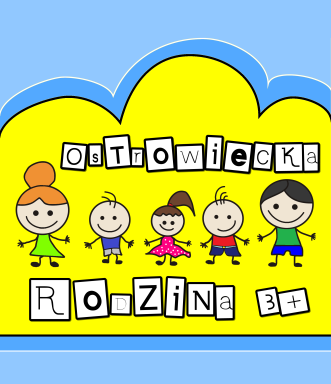 